Норовирусная инфекция, меры профилактики.Сегодня все чаще и чаще дети и взрослые заболевают кишечными инфекциями. Одной из частых причин этих инфекций являются вирусы.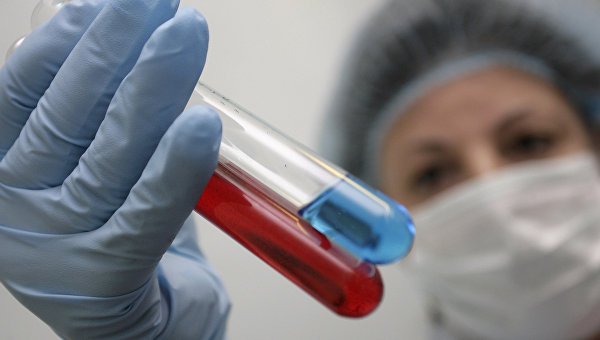 Существует несколько разновидностей вирусов, которые способны вызывать у человека кишечную инфекцию. Одним из таких вирусов является нововирус. Норовирусы вместе с ротавирусами являются основной причиной развития кишечных инфекций у детей. Изначально норовирусы и ротавирусы вообще не различали и всем ставили диагноз - ротавирусная инфекция, тем более, что проявления обоих вирусных инфекций схожи.Впервые норовирус были выделен в 1972 году в городе Норволк, штат Огайо, США, в связи с чем сначала назывался Норволк-вирусом.Норовирусы очень заразны: всего 10-100 частиц вируса достаточно для заражения человека. Поэтому попадание этого вируса в детский коллектив очень часто ведет к быстрому распространению кишечной инфекции среди детей.Основные пути передачи норовируса:- пищевой, т.е. человек может заразиться, например, употребив в пищу немытые фрукты или овощи;- водный, когда человек заражается, выпив некоторое количество жидкости, содержащей вирус;- контактно-бытовой, когда вирус попадает в организм через немытые руки, предметы обихода, посуду и т.д. Чаще всего передача вируса происходит от больного человека через предметы обихода здоровому человеку. Люди, инфицированные вирусом, способны заразить окружающих во время разгара заболевания и в течение следующих 48 часов. В некоторых случаях вирусы могут выводиться организма в течение 2х недель после начала заболевания.Симптомы норовирусной инфекцииПервые симптомы заболевания появляются через 24-48 ч. после заражения. Это может быть однократная, но чаще многократная рвота, понос, сильная тошнота, повышение температуры. Норовирус чаще всего вызывает диарею и сильную рвоту, но иногда может быть и только рвота. Нарушения со стороны пищеварительной системы могут сопровождаться мышечными, головными болями и слабостью. Обычно симптомы норовирусной инфекции проходят сами через 12-72 часа. После болезни организм вырабатывает иммунитет к вирусу, но на очень короткий период, около 8 недель. После этого срока человек может снова заразиться норовирусом и заболеть.Профилактика норовирусной инфекцииНа данный момент вакцины от Норовирусов не существует. Несмотря на высокую контагиозность, устойчивость и  длительное сохранение жизнеспособности вирусов на контаминированных предметах во внешней среде,  меры профилактики элементарны. Как и при любой кишечной инфекции, чтобы не заболеть, следует  выполнять следующие правила:- соблюдение личной гигиены (тщательное мытье рук перед едой и приготовлением пищи, после туалета, после возвращения с улицы, смывание фекалий при закрытой крышке унитаза); - тщательная обработка овощей и фруктов, употребление в пищу термически обработанных продуктов;- употребление гарантированно безопасной воды и напитков (кипяченая вода, напитки в фабричной упаковке);- при купании в водоемах и бассейнах не допускать попадания воды в рот.  Если в доме уже есть заболевший, то необходимо очень внимательно следить за гигиеной- защите рук перчатками при уходе за больными, контактах с предметами в окружении больного, тщательному мытью рук мылом и водой, обработке их спиртсодержащими кожными антисептиками.По меньшей мере, один раз в день необходимо проводить обработку всех поверхностей, с которыми контактировал заражённый человек: корпус кровати, прикроватные столики, санузлы,  ручки и т.д. Учитывая высокую жизнестойкость вируса,  уборку лучше проводить с хлорсодержащими дезинфицирующими средствами.Посуду, моющиеся предметы, которыми пользовался инфицированный больной, а также игрушки (если заболел ребёнок) необходимо кипятить.Все вещи, которые были запачканы рвотными массами, необходимо сразу стирать при температуре не менее 60º. Подобное соблюдение правил гигиены позволит избежать дальнейшего распространения инфекции и повторного заражения людей.государственное учреждение «Гомельский районный центр гигиены и эпидемиологии» врач-эпидемиологИрина Браим